Thresholds for Excluding Varieties of Common Knowledge from the Second Growing Cycle when COYD is UsedDocument prepared by experts from the United KingdomDisclaimer:  this document does not represent UPOV policies or guidanceSummary	When DUS tests are carried out over two independent growing cycles, results may be reviewed after the first cycle of testing in order to identify varieties of common knowledge that are clearly distinct from the candidates (see document TGP/9 “Examining Distinctness”). 2.4.2.1   “Distinctness Plus” threshold 2.4.2.1.1    The  “Distinctness  Plus”  threshold,  used  to  exclude  varieties  in  the  variety  collection  from the growing trial, is set by the DUS examiner at a level which is higher than the threshold required to establish distinctness.    This  has  the  purpose  of  ensuring  that  all  pairs  of  varieties  which  meet,  or  exceed,  the “Distinctness Plus” threshold would be shown to be distinct if grown together in a trial. 2.4.2.1.2 It is important that the “Distinctness Plus” threshold is based on experience gained with the varieties of common knowledge and minimizes the risk of excluding varieties of common knowledge which should be compared to one or more candidate varieties in a growing trial. 2.	A method has previously been proposed to calculate thresholds for characteristics where COYD is used (document TWC/33/20 Rev.). In this document the method is evaluated on six data sets from Finland and the United Kingdom.3.	The method appears to work best in crops with larger numbers of varieties of common knowledge. 4.	The authors would welcome further data sets to evaluate the utility of the approach. These should have sufficient years (10 years minimum, more is better), sufficient varieties (at least 200) and candidates (at least 100 overall).  A data set for red fescue has been received from Slovakia and this will be analysed.Introduction5.	When DUS tests are carried out over two independent growing cycles, results may be reviewed after the first cycle of testing in order to identify varieties of common knowledge that are clearly distinct from the candidates (see document TGP/9 “Examining Distinctness”). 2.4.2.1   “Distinctness Plus” threshold 2.4.2.1.1    The  “Distinctness  Plus”  threshold,  used  to  exclude  varieties  in  the  variety  collection  from the growing trial, is set by the DUS examiner at a level which is higher than the threshold required to establish distinctness.    This  has  the  purpose  of  ensuring  that  all  pairs  of  varieties  which  meet,  or  exceed,  the “Distinctness Plus” threshold would be shown to be distinct if grown together in a trial. 2.4.2.1.2 It is important that the “Distinctness Plus” threshold is based on experience gained with the varieties of common knowledge and minimizes the risk of excluding varieties of common knowledge which should be compared to one or more candidate varieties in a growing trial. 6. 	When COYD is used to assess distinctness for a characteristic, it may be difficult to do this effectively based on experience.  In document TWC/33/20 Rev., a mechanism was proposed to calculate thresholds for such characteristics.  The method allows for the often sizeable variation in the COYD criterion from cycle to cycle. 7. 	In document TWC/34/8, the method was illustrated on a field pea DUS data set. This showed how beneficial the method may be in practice. However, the performance was assessed characteristic-by-characteristic. It was suggested that it would be useful to see how well the method works over characteristics.8.	Further data sets have been received from Finland, Slovakia and the United Kingdom. In this document, the method is assessed on these data sets on a characteristic-by-characteristic basis and over characteristics.Overview9.	The aim of this approach is to identify after the first test cycle which varieties of common knowledge are so different from the candidate that they do not need to be compared in the second cycle. 10.	To achieve this, we estimate the probability that a candidate would be distinct on the 2-cycle COYD criterion from a particular variety of common knowledge, given the results from the first growing cycle.  If the probability is suitably large, the candidate is declared distinct from that variety and does not need to be compared in the second cycle. 11.	The method is applied characteristic-by-characteristic. In order to judge the variability associated with measurements in a particular characteristic we need to have historical data.  The approach might be used in combination with processes such as GAIA to arrive at a “Distinctness Plus” threshold (see TGP/8 “Trial Design and Techniques Used in the Examination of Distinctness, Uniformity and Stability”, Part II: Selected Techniques Used in DUS Examination, 1 “The GAIA Methodology”).The method in brief12.	The method is based on calculating the probability, pD, that a candidate would be distinct on the 2-cycle COYD criterion based only on the first cycle’s data. If the probability is suitably large, the candidate is declared distinct from that variety and does not need to be compared in the second growing cycle. This process can be inverted to identify thresholds for set probabilities pD. 13.	As well as requiring the first cycle’s trial data, the method requires historical data from past DUS trials. At least 10 cycles of trials are needed – more is better. This is used to estimate the variety-by-cycle variance for each characteristic and, importantly, its variability (or level of heterogeneity). The variety-by-cycle variance is a fundamental component of the COYD criterion (see document TGP/8 “Trial Design and Techniques Used in the Examination of Distinctness, Uniformity and Stability”).14.	At the moment the method requires use of specialist statistical software to estimate the heterogeneity of the variety-by-cycle variance and the parameters of a gamma distribution (https://en.wikipedia.org/wiki/Gamma_distribution).  Here the software ‘R’ was used (the function asreml from package ASREML or function lme from package nmle). Such calculations may also be done in the software ‘GenStat’ and possibly ‘SAS’. R code is available from the authors.15.	Apart from that, the method uses formulae, which whilst being a little complex, should be straightforward to implement in software. It should not be necessary to update the thresholds every year.16.	Further detail on the method is given in document TWC/33/20 Rev. and in a paper (Roberts A.M.I., Nevison I.M., Christie T. (2016) Prediction of variety distinctness decisions under yearly heterogeneity. Journal of Agricultural Science Volume 154 Issue 8 pp 1317-1326).Example Data Sets17.	We received data sets from Finland and the United Kingdom. These are summarized in Table 1. In addition, we have received red fescue data from Slovakia but this has not yet been analysed.Table 1: Summary of data sets received18.	For herbage crops such as fescue, decisions in the United Kingdom are often taken after three years. At this stage, formulae have not been produced for three-year decisions. So for all crops we have computed thresholds to be used after the first year that are meant to anticipate two-year decisions.19.	Note that the data for perennial ryegrass is quite old (from 1988 to 1998). After this time, cyclic planting was introduced and data using that approach would be of less value for evaluation.Calculation of Thresholds20.	The calculation of thresholds involves a number of steps:Preparation of the data. The variety means for each year are used (so not plot-level data).Calculation of variances of each year. This involves fitting a mixed model with fixed variety effects, random year effects and separate residual variances for each year. This can be done in R, GenStat and possibly SAS. Fitting a gamma distribution to the inverse variances. Again, this can be done in R, GenStat and SAS.Applying the formula given in document TWC/33/20 Rev..21.	Prior to calculation of the threshold, the data for each characteristic was reviewed. In particular, we examined statistics such as skewness and kurtosis, whether there are anomalous changes of scale and identified extreme outliers. Characteristics exhibiting high degrees of skewness or kurtosis were not considered here (in practice it may be possible to deal with these through transformation). Extreme outliers were removed for the purpose of threshold calculations, which are sensitive to outliers.22.	A number of factors may affect the quality of the calculated thresholds. These include the size of the data set, the number of years (best at least 10 but the more the better), the number of varieties and the number of varieties in common between years. For a given data set, it might be thought best to restrict it to those varieties with more years present to improve connectivity. However this clearly reduces the size of the data set. So there is probably a sensible balance. Here, for all cases apart from the United Kingdom pea data sets, we have not reduced the data in this way. For the semi-leafless pea data set, we chose to reduce to those varieties with 6 or more years. For the conventional pea data set, we investigated the effect of different levels of reduction. Note that although some data sets were reduced for the calculation of thresholds, full data sets were used for assessment.23.	On rare occasions, the threshold calculations gave nonsensical results. This usually occurred where variances fall into distinct sizes and may be in part due to the low number of years. In these cases, the shape parameter of the gamma distribution was estimated at near to 2 or less. A pragmatic solution was to drop one or two of the smallest variances from gamma estimation. This solution should ensure that the threshold is not too low.24. 	As part of the threshold calculations it is necessary to input the degrees of freedom expected for the unknown future COYD analysis of variance (). We based this on values experienced in recent years for each example crop. Table 2 shows the degrees of freedom used for each example.Table 2: Degrees of freedom used for threshold calculationsAssessment of Performance25.	To establish the effect of using the calculated thresholds, the full example data sets were used to compare first-year decisions with the relevant two-year COYD decisions.26.	First-year decisions were compared with COYD decisions in consecutive pairs of years (e.g. 1995-96, 1996-97, 1997-98 …) for each characteristic. To evaluate the different thresholds, error rates were calculated:False positive rate: this is the proportion of times for each characteristic that the first-year threshold indicated a variety would be distinct from another variety when the subsequent second-year decision was non-distinct. This indicates the downside of taking early decisions: sometimes a pair of varieties might be declared distinct in the first year when they might later be found non-distinct. The rate of false positives is lower for higher thresholds.False negative rate: this is the proportion of times that the first-year decision was non-distinct when the second-year decision was distinct.  This gives an indication of how useful the threshold might be in practice, with lower rates indicating that more pairs of varieties would be found distinct after the first year.  27. 	Results should be interpreted with care since typically reference varieties that were clearly distinct from the candidate after the first year may have been removed from further comparisons. The effect of this selection would be to give a pessimistic view of the performance of the calculated thresholds (false negative rates).28.	For each example data set, decisions were compiled over characteristics to give a more complete impression of performance. For the United Kingdom semi-leafless pea, we also took into account grouping (so only comparisons within groups are considered). However, at this stage we were not able to take account of information provided by other characteristics not included (so e.g. qualitative characteristics).Results - Thresholds29.	Tables 3 to 8 show the mean 2 year COYD criteria calculated for each pair of years plus the calculated one-year thresholds with pD being set at 0.99, 0.98 and 0.95. Table 3. First cycle thresholds for Finland meadow fescue, allowing for heterogeneity over cycles. For comparison, the mean COYD criterion is shown. Table 4. First cycle thresholds for Finland red clover, allowing for heterogeneity over cycles. For comparison, the mean COYD criterion is shown. Table 5 First cycle thresholds for Finland timothy, allowing for heterogeneity over cycles. For comparison, the mean COYD criterion is shown. Table 6. First cycle thresholds for United Kingdom perennial ryegrass, allowing for heterogeneity over cycles. For comparison, the mean COYD criterion is shown. Table 7. First cycle thresholds for United Kingdom semi-leafless pea, allowing for heterogeneity over cycles. For comparison, the mean COYD criterion is shown. Table 8. First cycle thresholds for United Kingdom conventional pea, allowing for heterogeneity over cycles. For comparison, the mean COYD criterion is shown. These calculations are based on varieties with at least four years of data.30.	In the case of the conventional pea data set, we examined the effect of restricting the data set to those varieties with a set number of years present. The number of years varied from 2 to 6. This restriction has obviously reduces the size of the data set; with 2 years there were 778 observation, 3 years 650, 4 years 518, 5 years 418 and 6 years 318. Note: restricting to two years produces the same variance estimates as no restriction.31.	Thresholds for these different levels of restriction are shown in table 9. It can be seen that the thresholds are more stable when pD is smaller. There is no clear pattern with the number of years restricted. We have used thresholds based on a restriction of 4 years for the evaluation of performance.Table 9. Effect of different restrictions on the first cycle thresholds for United Kingdom conventional pea.With pD=0.99With pD=0.98With pD=0.95Results - Performace32.	Table 10 shows the proportions of false positive and false negative decisions over the characteristics for each example data set. Semi-leafless pea results are shown when groups were ignored and when decisions were made within groups. The quality of these evaluations does depend of the number of candidates – error rates are best estimated for perennial ryegrass and pea.Table 10. Proportions of false positive and false negative decisions made using the thresholds in tables 3 to 833.	The false positive rate indicates the number of times that early distinct decisions are made that do not agree with the eventual COYD result (non-distinct). So ideally this should be very low. The results above indicate that use of thresholds with pD at 0.95 should not be recommended, but that pD might be set at 0.98 or 0.99. The false negative rate represents the utility of the method. Lower rates indicate that it was possible to identify more pairs of varieties in the first year as distinct using this approach. So for example, a rate of 30% means that the thresholds can identify in advance 70% of the pairs of varieties that are subsequently found to be distinct. 34. 	Overall it seems that the rates seen for the larger data sets may be useful in practice. However the method was not so successful for the smaller data sets from Finland. The performance was better in the semi-leafless group of pea than for the conventional group. This is due to the smaller expected size of conventional pea trials, reflected in the low degrees of freedom and resulting in larger thresholds.35.	Rates of false positives and negatives for each characteristic are tabulated in the Annex. This shows that the performance of the first-year thresholds varies between characteristics. For meadow fescue, red clover and timothy, it seems that a single characteristic may be sufficient. For the other data sets, several characteristics provide early discrimination.Conclusions and future work36.	This evaluation shows that the thresholds can be used to identify in advance those pairs of varieties that would be found distinct using COYD. The method is most applicable to crops with large numbers of varieties of common knowledge and where current trial sizes are large.37.	The utility of using such methods will depend on the crop and the DUS assessment framework being applied. In the United Kingdom for pea, the combination with grouping means that trial size reductions are possible. The method may also be useful when similar varieties are placed together in second trials to aid comparison.38.	The approach could be combined with similar approaches for scored characteristics (e.g. via GAIA).39.	The results indicate that thresholds setting pD at 0.95 would likely produce too many false positives. Values for pD of 0.99 or 0.98 give more acceptable rates. We noted that thresholds based on pD at 0.99 are sensitive to the changes in the way that the data set is used.   40.	Here the focus has been on using first-year thresholds for two-year COYD decisions. However for some of the samples here, three-year decisions are more common in the United Kingdom. If there is a need, formulae can be developed for three-year decisions.41.	R code has been developed for calculation of thresholds and evaluation of performance. This can be made available on request.42.	The authors would welcome further data sets to evaluate the utility of the approach. These should have sufficient years (10 years minimum, more is better), sufficient varieties (at least 200) and candidates (at least 100 overall). The red fescue data from Slovakia will be analysed. Acknowledgements43.	This work has been funded by the Scottish Government. We are grateful to Finland, Slovakia and the United Kingdom for supplying example data sets.Adrian Roberts (Biomathematics and Statistics Scotland (BioSS)), Ian Nevison (BioSS) & Tom Christie (SASA)[Annex follows]PERFORMANCE BY CHARACTERISTICTable A. Meadow fescueTable B. Red cloverTable C. TimothyTable D. Perennial RyegrassTable E. Semi-leafless pea – without groupsTable F. Semi-leafless pea – with groupsTable G. Conventional pea[End of Annex and of document]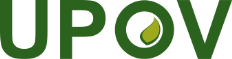 EInternational Union for the Protection of New Varieties of PlantsTechnical Working Party on Automation and Computer ProgramsThirty-Fifth Session
Buenos Aires, Argentina, November 14 to 17, 2017TWC/35/13Original:  EnglishDate:  October 27, 2017CountryCropNumber of yearsProbability level for COYDNumber of characteristics used hereOverall number of varietiesOverall number of candidatesFinlandMeadow fescue120.0156423FinlandRed Clover1110.0163910FinlandTimothy1110.0161009United KingdomPerennial ryegrass1110.0116232146United KingdomPea – semi leafless190.0210887275United KingdomPea – conventional2200.021240558CountryCropFinlandMeadow fescue38FinlandRed Clover27FinlandTimothy60United KingdomPerennial ryegrass100United KingdomPea – semi leafless50United KingdomPea – conventional14UPOV noCharacteristicMean COYD criterionThreshold with pD=0.99Threshold with pD=0.98Threshold with pD=0.958Plant: time of inflorescence emergence (after vernalization)1.926.624.723.3011Stem: length of longest stem including inflorescence72.22246.12180.98129.3512Flag leaf: width0.881.811.601.3613Inflorescence: length16.2986.6453.1833.7914Flag leaf: length on representative stem20.1147.8240.8533.29UPOV noCharacteristicMean COYD criterionThreshold with pD=0.99Threshold with pD=0.98Threshold with pD=0.9511Time of flowering6.2526.0311.906.6212Stem: length99.34640.70332.16194.1513Stem: thickness58.90172.30138.23106.1514Stem:  number of internodes1.057.523.552.0017Leaf:  length of medial leaflet6.4733.5520.2212.7218Leaf:  width of medial leaflet4.6744.2315.167.72UPOV noCharacteristicMean COYD criterionThreshold with pD=0.99Threshold with pD=0.98Threshold with pD=0.954Flag leaf:width0.891.861.661.426Plant: time of inflorescence emergence (in second year)2.0817.317.584.157Flag leaf:length16.8236.4032.3927.589Stem: length of longest stem91.64234.57198.32160.0110Stem: length of longest internode39.2184.2874.8563.5911Inflorescence: length15.2636.0531.4326.17UPOV noCharacteristicMean COYD criterionThreshold with pD=0.99Threshold with pD=0.98Threshold with pD=0.952Plant: Vegetative Growth habit (without vernalization)4.338.287.606.708Plant: Height (after vernalization)5.019.058.317.3411Plant: time of inflorescence emergence 4.7234.3816.429.2812Plant: natural height at inflorescence emergence 6.5413.1511.8810.3013Plant: width at inflorescence emergence7.3723.8318.5713.9014Flag leaf: length2.686.105.294.3815Flag leaf: width0.581.541.311.0716Flag leaf: length/width ratio0.340.830.710.5817Plant: Length of longest stem, inflorescence included (when fully expanded)7.0323.9318.0613.1819Inflorescence: length 2.177.195.524.0820Inflorescence: number of spikelets1.824.413.813.1521Inflorescence: density0.090.240.200.1722Inflorescence: length of outer glume on basal spikelet 1.283.793.072.3823Inflorescence: length of basal spikelet excluding awn1.624.113.502.84c39Flag Leaf Size1.112.312.071.77c603Plant: Natural Height (after vernalization)5.0515.128.004.72UPOV noCharacteristicMean COYD criterionThreshold with pD=0.99Threshold with pD=0.98Threshold with pD=0.955Stem: number of nodes up to and including first fertile node0.864.132.731.8115Stipule: length (mm)10.5823.3820.9117.9016Stipule: width (mm)6.7214.1812.8411.1522Petiole: length from axil to first leaflet or tendril (mm)12.2628.3825.1621.3128Flower: width of standard (mm)2.305.995.134.1834Peduncle: length from stem to first pod (mm)19.4945.6340.0033.4637Pod: length (mm)5.9112.5611.339.7938Pod: width (mm)0.962.001.821.5946Pod: number of ovules0.451.030.910.77UPOV noCharacteristicMean COYD criterionThreshold with pD=0.99Threshold with pD=0.98Threshold with pD=0.959Leaf: maximum number of leaflets0.644.202.051.1710Leaflet: length9.4659.3533.5820.4511Leaflet: width6.8179.1925.8613.0514Leaflet: dentation1.365.873.932.6315Stipule: length (mm)11.7578.0541.6024.6416Stipule: width (mm)7.8987.9428.0714.0928Flower: width of standard (mm)3.3328.6510.585.5134Peduncle: length from stem to first pod (mm)27.90238.7394.5850.2437Pod: length (mm)5.8514.5312.4310.1338Pod: width (mm)1.068.413.682.0246Pod: number of ovules0.502.421.500.9657Seed: weight3.2323.3610.796.03UPOV no2 years3 years4 years5 years6 years92.142.174.202.344.201053.7459.2659.3581.0533.131153.2273.0379.1978.6668.82144.875.395.879.897.141558.7365.5278.0576.93133.881688.5871.5787.9457.9582.892816.2623.5528.6517.4621.7634106.58211.22238.73177.15235.333714.5714.3014.5315.9717.003811.2410.018.415.419.84463.742.982.424.174.605720.9119.4023.3614.5620.74UPOV no2 years3 years4 years5 years6 years91.561.572.051.632.051031.5232.7833.5835.5724.481124.9926.5825.8625.5225.80143.583.773.934.583.031536.3238.0241.6040.8045.581628.1924.6528.0728.3226.50289.2310.2110.589.476.963474.0993.8994.5886.6294.243712.4312.2612.4313.1113.58383.813.813.683.133.14461.771.621.501.671.665710.6410.4410.799.2110.67UPOV no2 years3 years4 years5 years6 years91.101.111.171.121.171019.5519.7520.4519.5317.551114.0513.7913.0512.8613.49142.562.602.632.561.641523.1923.4624.6424.1123.241614.1512.6114.0916.1713.31285.635.585.515.663.493450.8451.7650.2449.4750.223710.1210.0210.1310.2810.38381.942.002.021.931.58461.000.970.960.890.86576.186.216.035.956.23Data setFalse positives (%)False positives (%)False positives (%)False negatives (%)False negatives (%)False negatives (%)Data setpD=0.99pD=0.98pD=0.95pD=0.99pD=0.98pD=0.95Meadow fescue0.00.72.795.287.366.4Red Clover0.00.04.8100.073.537.1Timothy0.10.11.096.290.172.0Perennial ryegrass0.21.07.769.248.322.6Pea – semi-leafless without groups0.50.58.145.629.715.0Pea – semi-leafless with groups0.80.89.465.745.924.2Pea – conventional0.00.02.485.271.426.3Characteristic No.False positives (%)False positives (%)False positives (%)False negatives (%)False negatives (%)False negatives (%)Characteristic No.pD=0.99pD=0.98pD=0.95pD=0.99pD=0.98pD=0.9580.00.31.694.585.871.7110.00.00.098.694.375.0120.00.40.898.196.290.4130.00.00.598.797.475.2140.00.00.3100.0100.089.6Characteristic No.False positives (%)False positives (%)False positives (%)False negatives (%)False negatives (%)False negatives (%)Characteristic No.pD=0.99pD=0.98pD=0.95pD=0.99pD=0.98pD=0.95110.00.06.7100.070.124.7120.00.00.0100.094.763.2130.00.00.5100.0100.0100.0140.00.02.3100.082.445.9170.00.00.0100.0100.088.9180.00.00.5100.0100.061.1Characteristic No.False positives (%)False positives (%)False positives (%)False negatives (%)False negatives (%)False negatives (%)Characteristic No.pD=0.99pD=0.98pD=0.95pD=0.99pD=0.98pD=0.9540.00.10.697.492.883.660.00.00.0100.099.588.170.00.10.198.295.285.590.00.10.399.092.778.2100.10.10.397.795.987.8110.00.20.794.889.171.0Characteristic No.False positives (%)False positives (%)False positives (%)False negatives (%)False negatives (%)False negatives (%)Characteristic No.pD=0.99pD=0.98pD=0.95pD=0.99pD=0.98pD=0.9520.20.61.385.179.568.780.10.20.968.661.449.8110.00.00.098.163.629.9120.20.61.569.761.249.1130.00.31.099.696.985.3140.00.20.897.592.883.6150.00.00.494.889.174.5160.00.00.498.595.787.1170.00.21.899.093.480.3190.00.00.899.394.476.5200.00.10.983.072.756.3210.00.00.290.782.568.6220.00.10.797.492.981.8230.00.00.492.783.867.3c390.00.21.090.383.870.5c600.03.114.795.062.323.5Characteristic No.False positives (%)False positives (%)False positives (%)False negatives (%)False negatives (%)False negatives (%)Characteristic No.pD=0.99pD=0.98pD=0.95pD=0.99pD=0.98pD=0.9550.00.00.485.864.040.0150.30.71.886.078.465.2160.50.82.174.266.354.1220.10.41.489.081.869.1280.00.31.089.081.366.0340.00.10.885.176.861.6370.00.20.779.573.361.7380.20.61.676.567.756.0460.10.41.463.855.341.7570.00.10.661.150.137.3Characteristic No.False positives (%)False positives (%)False positives (%)False negatives (%)False negatives (%)False negatives (%)Characteristic No.pD=0.99pD=0.98pD=0.95pD=0.99pD=0.98pD=0.9550.00.00.191.969.243.3150.10.41.490.684.974.2160.30.51.584.076.665.1220.10.51.590.283.870.9280.00.10.495.890.276.3340.00.10.787.078.964.2370.00.00.386.881.871.3380.10.10.683.975.563.2460.10.31.375.466.851.4570.00.00.390.783.769.8Characteristic No.False positives (%)False positives (%)False positives (%)False negatives (%)False negatives (%)False negatives (%)Characteristic No.pD=0.99pD=0.98pD=0.95pD=0.99pD=0.98pD=0.9590.00.01.3100.0100.058.4100.00.00.0100.0100.096.2110.00.00.1100.0100.072.8140.00.00.3100.098.088.5150.00.00.1100.0100.096.4160.00.00.6100.0100.084.4280.00.01.6100.099.376.3340.00.00.0100.0100.082.6370.00.00.671.463.346.5380.00.00.7100.094.757.5460.00.03.298.279.649.5570.00.00.2100.091.653.0